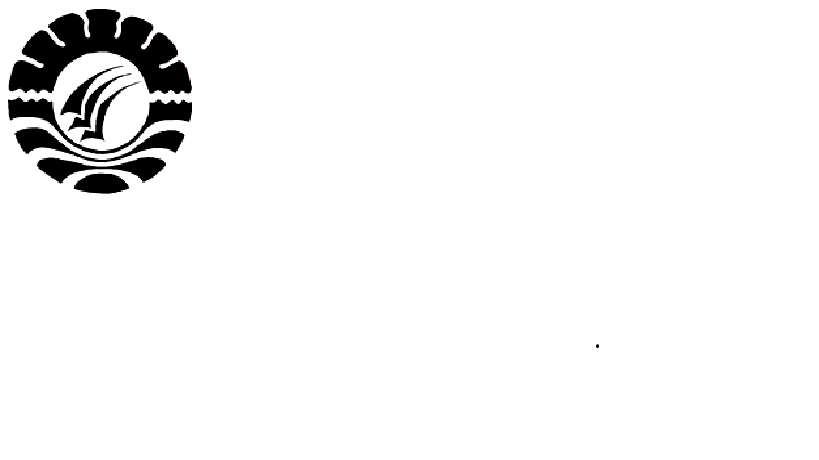 SKRIPSIPEMBUATAN BUSANA PESTA MALAM DENGAN SUMBER IDE REPLIKA SISIK IKANANDINY RIZKIANY 092814018JURUSAN PENDIDIKAN KESEJAHTERAAN KELUARGAFAKULTAS TEKNIK UNIVERSITAS NEGERI MAKASSAR JULI 2016PEMBUATAN BUSANA PESTA MALAM DENGAN SUMBER IDE REPLIKA SISIK IKANSKRIPSIDiajukan untuk memenuhi sebagian persyaratan guna memperoleh gelar Sarjana Pendidikan pada Jurusan Pendidikan Kesejahteraan KeluargaFakultas Teknik Universitas Negeri MakassarANDINY RIZKIANY 092814018PROGRAM STUDI SI PENDIDIKAN TATA BUSANAJURUSAN PENDIDIKAN KESEJAHTERAAN KELUARGAFAKULTASTEKNIKUNIVERSITAS NEGERI MAKASSAR2016ABSTRAKAndiny Rizkiany. 092 814 018. 2016. Pembuatan Busana Pesta Malam Dengan Sumber Ide Replika Sisik Ikan. Skripsi. Fakultas Teknik Universitas Negeri Makassar, 2016, Dibimbing oleh Hj. Asiani Abu  dan Rosmiaty. Penelitian ini bertujuan untuk mengetahui: pengolahan garnitur bulat menjadi replika sisik ikan, teknik pembuatan busana pesta malam dengan memanfaatkan replika sisik ikan, dan penilaian panelis terhadap busana pesta malam dari replika sisik ikan. Penelitian ini  merupakan penelitian eksperimen rekayasa. Data penelitian ini diperoleh dengan penelitian panelis sebanyak 5 orang dosen tata busana Pendidikan Kesejahteraan Keluarga,10 mahasiswa tata busana dan 5 orang masyarakat. Hasil uji panelis terhadap pengolahan garnitur bulat dengan teknik uji coba beberapa kali sehingga menghasilkan garnitur replika sisik ikan yang baik. Replika sisik ikan kemudian dijadikan garnitur yang sangat disukai  oleh panelis, dapat dilihat dari hasil lembar uji panelis dengan teknik focus group discussion yang menyatakan bahwa desain, bahan, warna, kreativitas aplikasi garnitur, teknik penyelesaian, dan total look busana pesta malam dari replika sisik ikan sangat disukai oleh panelis. Adapun hasil uji panelis yang dilaksanakan dilaboratorium PKK FT UNM dengan hasil persentasi terendah 73,75% dan nilai persentasi tertinggi 90 % berpendapat sangat baik. Oleh karena itu dari hasil penelitian yang dilakukan oleh panelis menyatakan replika sisik ikan tersebut layak untuk dijadikan garnitur pada busana. Kata kunci: Pembuatan, Replika Sisik Ikan, Busana Pesta Malam. 